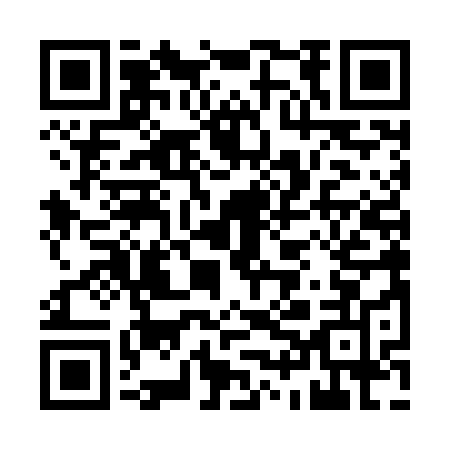 Prayer times for Allenstown Elementary School, New Hampshire, USAWed 1 May 2024 - Fri 31 May 2024High Latitude Method: Angle Based RulePrayer Calculation Method: Islamic Society of North AmericaAsar Calculation Method: ShafiPrayer times provided by https://www.salahtimes.comDateDayFajrSunriseDhuhrAsrMaghribIsha1Wed4:085:3812:434:377:489:182Thu4:065:3712:434:377:499:203Fri4:055:3612:424:387:509:214Sat4:035:3412:424:387:519:235Sun4:015:3312:424:387:529:246Mon3:595:3212:424:397:539:267Tue3:585:3012:424:397:549:288Wed3:565:2912:424:407:569:299Thu3:545:2812:424:407:579:3110Fri3:535:2712:424:407:589:3211Sat3:515:2612:424:417:599:3412Sun3:495:2512:424:418:009:3513Mon3:485:2312:424:418:019:3714Tue3:465:2212:424:428:029:3915Wed3:455:2112:424:428:039:4016Thu3:435:2012:424:428:049:4217Fri3:425:1912:424:438:059:4318Sat3:405:1812:424:438:069:4519Sun3:395:1712:424:438:079:4620Mon3:385:1712:424:448:089:4821Tue3:365:1612:424:448:099:4922Wed3:355:1512:424:448:109:5123Thu3:345:1412:424:458:119:5224Fri3:325:1312:434:458:129:5325Sat3:315:1312:434:458:139:5526Sun3:305:1212:434:468:149:5627Mon3:295:1112:434:468:159:5728Tue3:285:1112:434:468:169:5929Wed3:275:1012:434:478:1710:0030Thu3:265:0912:434:478:1710:0131Fri3:255:0912:434:478:1810:03